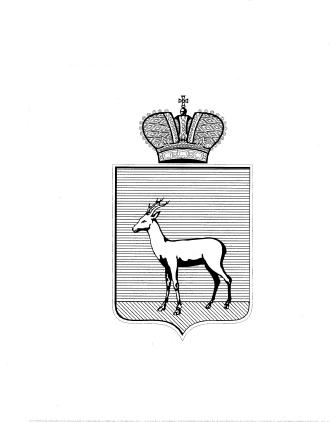 О выявлении правообладателя ранее учтённого объекта недвижимостиВ соответствии с положениями Федерального закона от 06.10.2003           № 131-ФЗ «Об общих принципах организации местного самоуправления       в Российской Федерации», Федерального Закона от 30.12.2020 № 518-ФЗ         «О внесении изменений в отдельные законодательные Российской Федерации», статьи 69.1 Федерального закона от 13.06.2015 года № 218-ФЗ «О государственной регистрации недвижимости»:  1. В отношении ранее учтённого объекта недвижимости, квартиры          № 200, площадью 67,90 кв.м. (кадастровый номер 63:01:0705003:1523) в доме № 232/28 по ул. Ново-Садовая, г. Самара, Промышленный район, выявлен  правообладатель: …персональные данные гражданина… Подтверждающие документы:-    копия договора передачи квартир в собственность граждан от 19 августа 1994г., квартира № 200 (площадью 67,90 кв.м.) в доме № 232/28, по                      ул. Ново-Садовой г. Самара; - копия страхового свидетельства государственного пенсионного страхования № 014-969-571-85.     3. Настоящее Решение вступает в силу после его подписания.     4. Контроль за выполнением настоящего Распоряжения возложить 
на заместителя главы Промышленного внутригородского района городского округа Самара.Гибадуллин Р.С. 995 99 23Глава Промышленноговнутригородского районагородского округа Самара	Д.В. Морозов